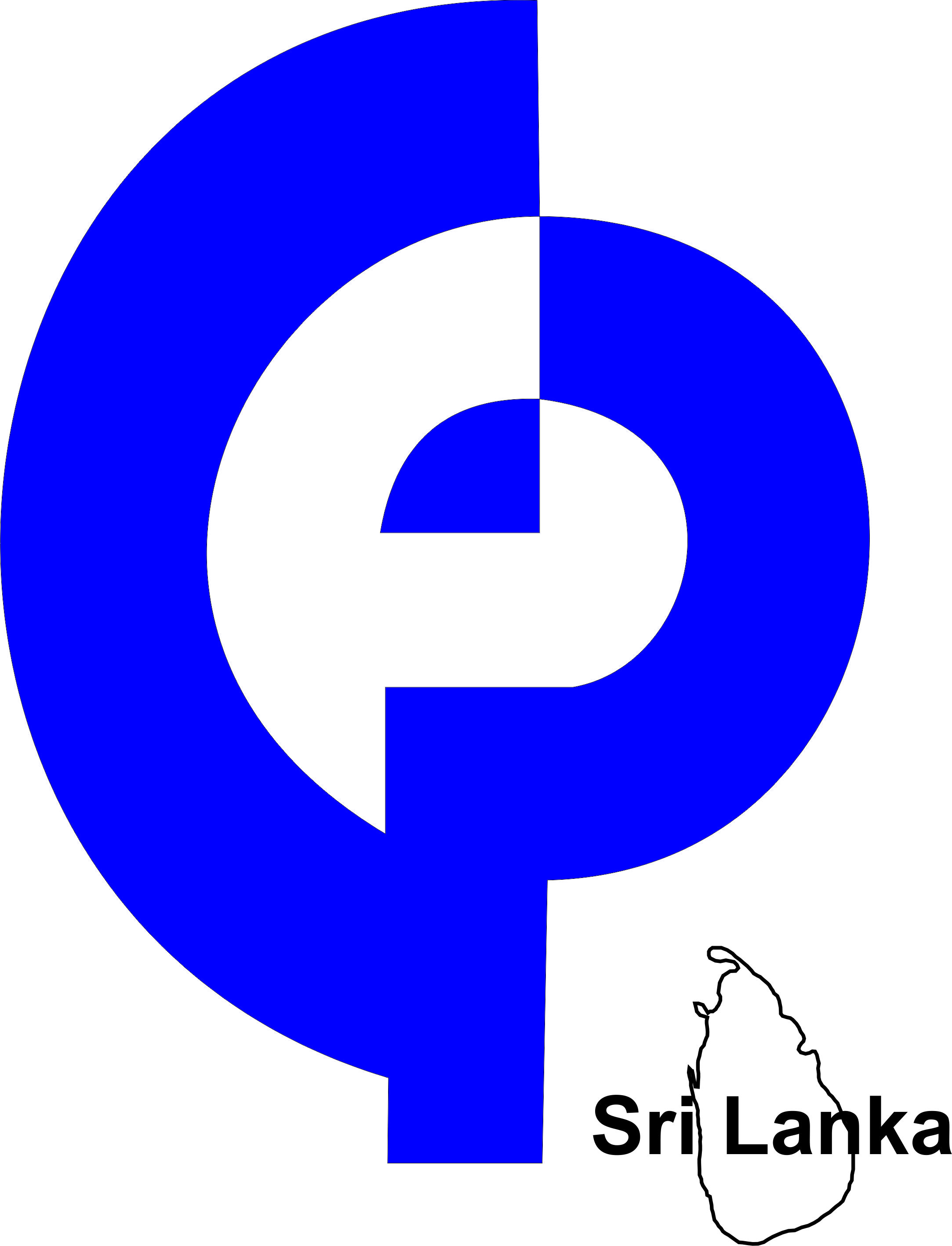 Training Programme on “Consultant Development on Water Auditing and Water Footprint Assessment”
29th, 30th and 31st October 2019 | 8.30 am 4.30 pm at Renuka City Hotel, Colombo 03Participant’s DetailsPayment Method*	Cash 				Cheque			Bank Draft *Cheques and Bank draft should be made in favor of “National Cleaner Production Centre, Sri Lanka”, #66/1,Dewala Rd, Nugegoda.Please forward your application toEmail: nisansala@ncpcsrilanka.orgNATIONAL CLEANER PRODUCTION CENTRE,#66/1, Dewala Road, NugegodaTel:  (+94) 112822272/3 | Fax: (+94) 112822274Web: www.ncpcsrilanka.org Name (Dr/Mr/Mrs/Ms/Miss)Name (Dr/Mr/Mrs/Ms/Miss)PositionPositionCompanyCompanyAddressAddressTelFaxMobileEmail